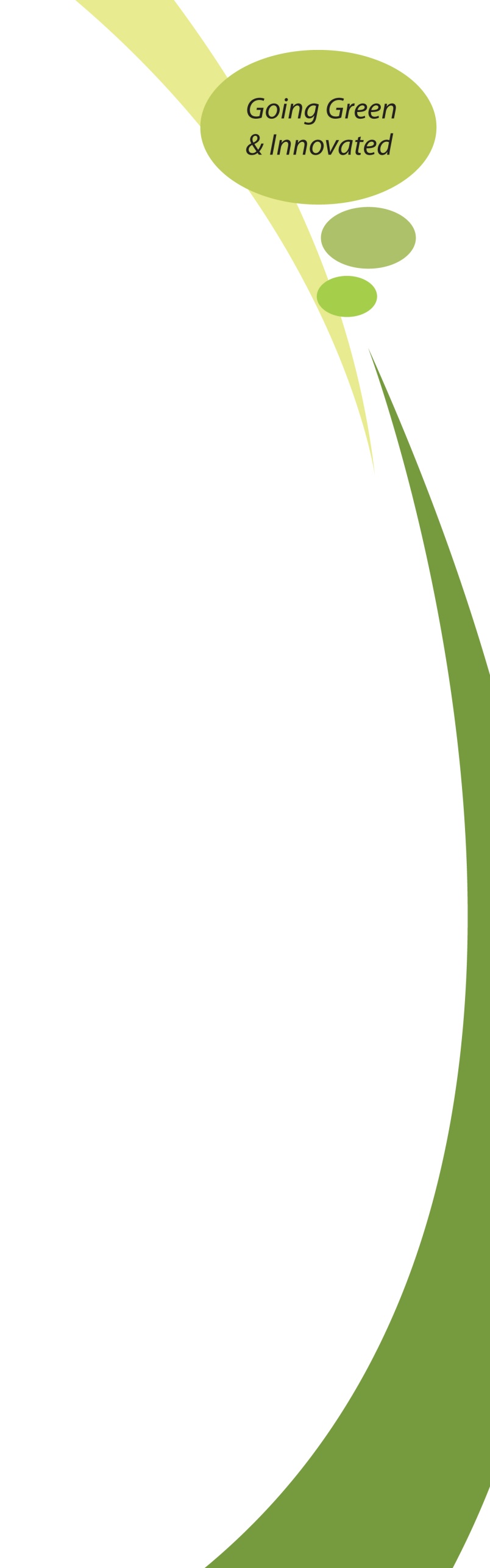 KHÓA HỌC: QUẢN LÝ CHẤT LƯỢNG BẰNG PHẦN MỀM EXCEL(5 ngày, chuyên sâu)MỤC TIÊU   Khóa học được thiết kế nhằm giúp cho học viên hiểu và ứng dụng tốt các công cụ thống kê bằng Excel để nâng cao năng suất và chất lượng cho doanh nghiệpCụ thể, sau khi kết thúc khóa học, học viên sẽ:Có năng lực giải quyết vấn đề liên quan đến cải tiến năng suất chất lượng dựa trên các kỹ thuật thống kê, bao gồm: 	-  Biết cách thu thập dữ liệu.	- Hiểu công dụng và sử dụng đúng từng công cụ thống kê. 	- Biết cách phân tích dữ liệu để khai thác thông tin từ dữ liệu.	- Dùng công cụ thống kê để phân tích các yếu tố quan trọng tác động đến năng suất chất lượng, từ đó có hướng cải tiến phù hợp.	- Giám sát và duy trì mức chất lượng, nhanh chóng phát hiện các bất thường trong hệ thống sản xuất để can thiệp, điều chỉnh kịp thời.Có kỹ năng thao tác, xử lý thành thạo trên Excel với các công cụ  thống kê đã được trang bị để thực hiện những phân tích dựa trên các dữ liệu thực tế tại doanh nghiệp.ĐỐI TƯỢNG HỌC VIÊN Khóa học phù hợp cho các học viên thuộc các bộ phận: QA, QC, phòng cải tiến năng suất chất lượng, phòng R&D.CHỦ ĐỀ HỌCThu thập và trình bày dữ liệu liên quan đến năng suất chất lượngHistogramBox PlotInterval PlotDot PlotTime Series PlotRun chartKiến thức về thống kêThống kê mô tảThống kê suy diễnPhân loại dữ liệuPhân bố xác suất: phân bố Chuẩn, phân bố Nhị phân, phân bố PoissonKiến thức về kiểm soát chất lượngCritical to QualityĐặc tính chất lượngUpper Specific Limit, Lower Specific LimitĐánh giá năng lực quá trìnhTính toán Cp, CpkTính toán hiệu suất chất lượngĐánh giá năng lực quá trình theo DPMOBiểu đồ kiểm soát quá trìnhp, npc, uX bar-R, Xbar-SIMRBiểu đồ ParetoBiểu đồ phân tánBiểu đồ nhân quảPhân tích tương quanPhân tích ANOVAPhân tích hồi quyPHƯƠNG PHÁP ĐÀO TẠOKhóa học bao gồm bài giảng và bài tập thực hành. Một số các vấn đề thực tiễn cũng sẽ được thảo luận giữa học viên và giảng viên. Việc trao đổi kinh nghiệm và ý tưởng về các chủ đề liên quan cũng được khuyến khích trong suốt khóa học.Các học viên tham gia sẽ được chia nhóm. Ngoài việc thực hành trên lớp, mỗi nhóm còn phải thực hiện 1 dự án thu thập và phân tích dữ liệu khi về nhà. Mỗi nhóm sẽ phải trình bày kết quả làm việc của nhóm vào buổi cuối khóa học như 1 bài kiểm tra cuối khóa.THỜI KHÓA BIỂU DỰ KIẾNNGÀYTHỜI GIANNỘI DUNG HỌCNGÀY 1Sáng (Buổi 1)1.	Thu thập và trình bày dữ liệu liên quan đến năng suất chất lượngo	Histogramo	Box Ploto	Interval Ploto	Dot PlotThực hành trên Excel với dữ liệu tại nhà máyPhân tích và bàn luậnNGÀY 1Chiều (Buổi 2)1.	Thu thập và trình bày dữ liệu liên quan đến năng suất chất lượngo	Time Series Ploto	Run chartThực hành trên Excel với dữ liệu tại nhà máyPhân tích và bàn luận2.	Kiến thức về thống kêo	Thống kê mô tảo	Thống kê suy diễno	Phân loại dữ liệuo	Phân bố xác suất: phân bố Chuẩn, phân bố Nhị phân, phân bố Poisson, Phân bố Exponential. Thảo luận về phân loại dữ liệu và phân loại phân bố xác suất của dữ liệu trong nhà máyNGÀY 2Sáng3.	Kiến thức về kiểm soát chất lượngo	Critical to Quality (CTQ)o	Đặc tính chất lượngo	Upper Specific Limit (USL) , Lower Specific Limit (LSL)Thực hành phân tích CTQ và xác định USL, LSL4.	Đánh giá năng lực quá trìnho	Tính toán Cp, CpkThực hành trên Excel với dữ liệu tại nhà máyPhân tích và bàn luậnNGÀY 2Chiều4.	Đánh giá năng lực quá trìnho	Tính toán hiệu suất chất lượngo	Đánh giá năng lực quá trình theo DPMOThực hành trên Excel với dữ liệu tại nhà máyPhân tích và bàn luậnNGÀY 3Sáng5.	Biểu đồ kiểm soát quá trìnho	p, npo	c, uo	IMRThực hành trên Excel với dữ liệu tại nhà máyPhân tích và bàn luậnNGÀY 3Chiều5.	Biểu đồ kiểm soát quá trìnho	X bar-R, Xbar-S6. Biểu đồ ParetoThực hành trên Excel với dữ liệu tại nhà máyPhân tích và bàn luậnNGÀY 4Sáng7. Biểu đồ phân tán8. Phân tích tương quanThực hành trên Excel với dữ liệu tại nhà máyPhân tích và bàn luậnNGÀY 4Chiều9. Biểu đồ nhân quả10. Phân tích ANOVAThực hành trên Excel với dữ liệu tại nhà máyPhân tích và bàn luậnNGÀY 5Sáng11. Phân tích hồi quyThực hành trên Excel với dữ liệu tại nhà máyPhân tích và bàn luậnNGÀY 5ChiềuÔn tậpGiải đáp thắc mắcTrình bày kết quả làm việc của từng nhóm